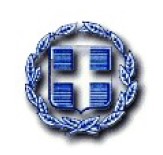 ΕΛΛΗΝΙΚΗ ΔΗΜΟΚΡΑΤΙΑ                                                           «Προμήθεια ρυμουλκούμενου οχήματος  ΔΗΜΟΤΙΚΟ ΛΙΜΕΝΙΚΟ ΤΑΜΕΙΟ ΣΗΤΕΙΑΣ                                         (trailer) για την  ανέλκυση/                                                                                 Διεύθυνση: ΠΑΤΡΙΑΡΧΟΥ ΒΑΡΘΟΛΟΜΑΙΟΥ 9,                                καθέλκυση/μεταφορά σκαφώνΔημοτικό Κατάστημα, Τ.Κ 72300 ΣΗΤΕΙΑ                                            για το λιμάνι Κουρεμένου Τηλέφωνο: 2843340555                                                                         Δήμου Σητείας»                                                Ιστοσελίδα: www . sitia.grΗλ. Ταχυδρομείο: info@sitia.grΕΝΤΥΠΟ ΟΙΚΟΝΟΜΙΚΗΣ ΠΡΟΣΦΟΡΑΣΤης επιχείρησης …………………………………, έδρα …………...., οδός …………………., αριθμός ……, ΑΦΜ…………………,Δ.Ο.Υ. …………………..,τηλέφωνο …………………., e-mail: ……………………………………………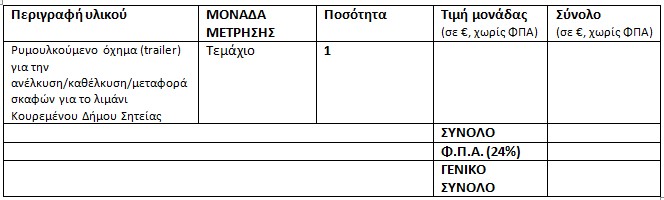 Η προσφορά ισχύει για χρονικό διάστημα έξι (6) μηνών κατ’ ελάχιστον από την επομένη της ημέραςδιενέργειας του διαγωνισμού.Ημερομηνία ……/…../2023Ο προσφέρων